проект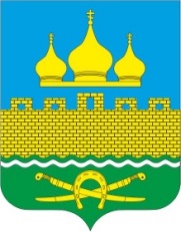 РОССИЙСКАЯ ФЕДЕРАЦИЯРОСТОВСКАЯ ОБЛАСТЬ  НЕКЛИНОВСКИЙ РАЙОНМУНИЦИПАЛЬНОЕ ОБРАЗОВАНИЕ «ТРОИЦКОЕ СЕЛЬСКОЕ ПОСЕЛЕНИЕ»АДМИНИСТРАЦИЯ ТРОИЦКОГО СЕЛЬСКОГО ПОСЕЛЕНИЯПОСТАНОВЛЕНИЕот __.__.2020 г. № ___с. Троицкое«Об изменении допустимых (возможных) отклонений от установленных показателей качества и (или) объема муниципальных услуг (работ) в пределах которых муниципальное задание считается выполненным муниципальными бюджетными  учреждениями Троицкого сельского поселения»В соответствии с Постановлением Правительства РФ от 03.04.2020 № 437 «О мерах поддержки федеральных государственных учреждений культуры в связи с осуществлением мероприятий по борьбе с распространением новой коронавирусной инфекции СOVID-19», Постановлением Правительства Ростовской области от 05.04.2020 № 272 «О мерах по обеспечению санитарно-эпидемиологического благополучия населения на территории Ростовской области в связи с распространением новой коронавирусной инфекции (COVID-19)», Постановлением Администрации Троицкого сельского поселения от 13.10.2015 № 173 (в редакции от 06.05.2020) «О порядке формирования муниципального задания на оказание муниципальных услуг (выполнение работ) в отношении муниципальных учреждений Троицкого сельского поселения и финансового обеспечения выполнения муниципального задания», руководствуясь Уставом муниципального образования «Троицкое сельское поселение», принятым Решением Собрания депутатов Троицкого сельского поселения 21.02.2020 № 195, Администрация Троицкого сельского поселенияПОСТАНОВЛЯЕТ:1. Установить на 2020 год допустимые (возможные) отклонения от установленных показателей качества и (или) объема муниципальной услуги (работы), в пределах которых муниципальное задание считается выполненным муниципальными бюджетными учреждениями Троицкого сельского поселения, в размере 25% по каждой муниципальной услуге (работе).2. Настоящее постановление вступает в силу с момента официального опубликования.3. Контроль за выполнением постановления оставляю за собой.Глава АдминистрацииТроицкого сельского поселения	О.Н.Гурина